CIVIC GOVERNMENT () ACT 1982 CIVIC GOVERNMENT () ACT 1982 CIVIC GOVERNMENT () ACT 1982 CIVIC GOVERNMENT () ACT 1982 CIVIC GOVERNMENT () ACT 1982 CIVIC GOVERNMENT () ACT 1982 CIVIC GOVERNMENT () ACT 1982 CIVIC GOVERNMENT () ACT 1982 CIVIC GOVERNMENT () ACT 1982 CIVIC GOVERNMENT () ACT 1982 CIVIC GOVERNMENT () ACT 1982 CIVIC GOVERNMENT () ACT 1982 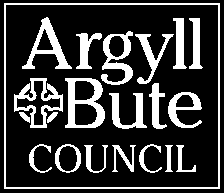 Legal and Regulatory SupportLegal and Regulatory SupportLegal and Regulatory SupportApplication for a Grant of a Window Cleaner LicenceApplication for a Grant of a Window Cleaner LicenceApplication for a Grant of a Window Cleaner LicenceApplication for a Grant of a Window Cleaner LicenceApplication for a Grant of a Window Cleaner LicenceApplication for a Grant of a Window Cleaner LicenceApplication for a Grant of a Window Cleaner LicenceApplication for a Grant of a Window Cleaner LicenceApplication for a Grant of a Window Cleaner LicenceApplication for a Grant of a Window Cleaner LicenceApplication for a Grant of a Window Cleaner LicenceApplication for a Grant of a Window Cleaner LicenceApplication for a Grant of a Window Cleaner LicenceApplication for a Grant of a Window Cleaner LicenceApplication for a Grant of a Window Cleaner Licence1.This application can only be applied for by an individual:This application can only be applied for by an individual:This application can only be applied for by an individual:This application can only be applied for by an individual:This application can only be applied for by an individual:This application can only be applied for by an individual:This application can only be applied for by an individual:This application can only be applied for by an individual:This application can only be applied for by an individual:This application can only be applied for by an individual:This application can only be applied for by an individual:This application can only be applied for by an individual:This application can only be applied for by an individual:This application can only be applied for by an individual:(i)Full Name:(i)Full Name:(ii)Home Address:(Including full postcode)(ii)Home Address:(Including full postcode)(ii)Home Address:(Including full postcode)(ii)Home Address:(Including full postcode)(ii)Home Address:(Including full postcode)(iii)Email address(iv)Telephone Numbers:Home:Home:Home::::(v)Date of BirthDayDayDayMonthYearYearPlace of BirthPlace of BirthPlace of Birth(v)Date of BirthPlace of BirthPlace of BirthPlace of Birth2.Criminal ConvictionsSubject to the provisions of the Rehabilitation of Offenders Act 1974, has any party named above been convicted of any crime or offence in any Court in the United Kingdom? If YES, please give the following details:Criminal ConvictionsSubject to the provisions of the Rehabilitation of Offenders Act 1974, has any party named above been convicted of any crime or offence in any Court in the United Kingdom? If YES, please give the following details:Criminal ConvictionsSubject to the provisions of the Rehabilitation of Offenders Act 1974, has any party named above been convicted of any crime or offence in any Court in the United Kingdom? If YES, please give the following details:Criminal ConvictionsSubject to the provisions of the Rehabilitation of Offenders Act 1974, has any party named above been convicted of any crime or offence in any Court in the United Kingdom? If YES, please give the following details:Criminal ConvictionsSubject to the provisions of the Rehabilitation of Offenders Act 1974, has any party named above been convicted of any crime or offence in any Court in the United Kingdom? If YES, please give the following details:Criminal ConvictionsSubject to the provisions of the Rehabilitation of Offenders Act 1974, has any party named above been convicted of any crime or offence in any Court in the United Kingdom? If YES, please give the following details:Criminal ConvictionsSubject to the provisions of the Rehabilitation of Offenders Act 1974, has any party named above been convicted of any crime or offence in any Court in the United Kingdom? If YES, please give the following details:Criminal ConvictionsSubject to the provisions of the Rehabilitation of Offenders Act 1974, has any party named above been convicted of any crime or offence in any Court in the United Kingdom? If YES, please give the following details:Criminal ConvictionsSubject to the provisions of the Rehabilitation of Offenders Act 1974, has any party named above been convicted of any crime or offence in any Court in the United Kingdom? If YES, please give the following details:Criminal ConvictionsSubject to the provisions of the Rehabilitation of Offenders Act 1974, has any party named above been convicted of any crime or offence in any Court in the United Kingdom? If YES, please give the following details:Criminal ConvictionsSubject to the provisions of the Rehabilitation of Offenders Act 1974, has any party named above been convicted of any crime or offence in any Court in the United Kingdom? If YES, please give the following details:Criminal ConvictionsSubject to the provisions of the Rehabilitation of Offenders Act 1974, has any party named above been convicted of any crime or offence in any Court in the United Kingdom? If YES, please give the following details:Criminal ConvictionsSubject to the provisions of the Rehabilitation of Offenders Act 1974, has any party named above been convicted of any crime or offence in any Court in the United Kingdom? If YES, please give the following details:YES / NO(please delete as applicable)Name:                                                                                    Name:                                                                                    Name:                                                                                    Date of Conviction:Date of Conviction:Convicting Court:Convicting Court:Convicting Court:Details of Offence:Details of Offence:Details of Offence:Details of Offence:Details of Offence:Sentence:1.2.3.3.Other Licences:Other Licences:Other Licences:Other Licences:Other Licences:Other Licences:Other Licences:Other Licences:Other Licences:Other Licences:Other Licences:Other Licences:Other Licences:(i)Has or does the applicant previously held, or currently hold, any type of Local Authority Licence/s?  If YES, please give the following details:Has or does the applicant previously held, or currently hold, any type of Local Authority Licence/s?  If YES, please give the following details:Has or does the applicant previously held, or currently hold, any type of Local Authority Licence/s?  If YES, please give the following details:Has or does the applicant previously held, or currently hold, any type of Local Authority Licence/s?  If YES, please give the following details:Has or does the applicant previously held, or currently hold, any type of Local Authority Licence/s?  If YES, please give the following details:Has or does the applicant previously held, or currently hold, any type of Local Authority Licence/s?  If YES, please give the following details:Has or does the applicant previously held, or currently hold, any type of Local Authority Licence/s?  If YES, please give the following details:Has or does the applicant previously held, or currently hold, any type of Local Authority Licence/s?  If YES, please give the following details:Has or does the applicant previously held, or currently hold, any type of Local Authority Licence/s?  If YES, please give the following details:Has or does the applicant previously held, or currently hold, any type of Local Authority Licence/s?  If YES, please give the following details:Has or does the applicant previously held, or currently hold, any type of Local Authority Licence/s?  If YES, please give the following details:Has or does the applicant previously held, or currently hold, any type of Local Authority Licence/s?  If YES, please give the following details:Has or does the applicant previously held, or currently hold, any type of Local Authority Licence/s?  If YES, please give the following details:YES/NO(delete as applicable)Name:Name:Name:Type of Licence:Type of Licence:Type of Licence:Date Granted:Date Granted:Expiry Date:Expiry Date:Expiry Date:Expiry Date:Expiry Date:Issuing Authority:1.2.3.(ii)Has the applicant ever applied for any type of Local Authority Licence/s and had their application refused?  If YES, please give the following details:Has the applicant ever applied for any type of Local Authority Licence/s and had their application refused?  If YES, please give the following details:Has the applicant ever applied for any type of Local Authority Licence/s and had their application refused?  If YES, please give the following details:Has the applicant ever applied for any type of Local Authority Licence/s and had their application refused?  If YES, please give the following details:Has the applicant ever applied for any type of Local Authority Licence/s and had their application refused?  If YES, please give the following details:Has the applicant ever applied for any type of Local Authority Licence/s and had their application refused?  If YES, please give the following details:Has the applicant ever applied for any type of Local Authority Licence/s and had their application refused?  If YES, please give the following details:Has the applicant ever applied for any type of Local Authority Licence/s and had their application refused?  If YES, please give the following details:Has the applicant ever applied for any type of Local Authority Licence/s and had their application refused?  If YES, please give the following details:Has the applicant ever applied for any type of Local Authority Licence/s and had their application refused?  If YES, please give the following details:Has the applicant ever applied for any type of Local Authority Licence/s and had their application refused?  If YES, please give the following details:Has the applicant ever applied for any type of Local Authority Licence/s and had their application refused?  If YES, please give the following details:Has the applicant ever applied for any type of Local Authority Licence/s and had their application refused?  If YES, please give the following details:YES/NO(delete as applicable)Name:Name:Name:Type of Licence:Type of Licence:Type of Licence:Date of Application:Date of Application:Authority Name:Authority Name:Authority Name:Authority Name:Authority Name:Reason for Refusal:1.2.3.4.Does the applicant suffer from, or have any disability, allergy or other condition likely to affect their fitness to operate? If YES, please give the following details:Does the applicant suffer from, or have any disability, allergy or other condition likely to affect their fitness to operate? If YES, please give the following details:Does the applicant suffer from, or have any disability, allergy or other condition likely to affect their fitness to operate? If YES, please give the following details:Does the applicant suffer from, or have any disability, allergy or other condition likely to affect their fitness to operate? If YES, please give the following details:Does the applicant suffer from, or have any disability, allergy or other condition likely to affect their fitness to operate? If YES, please give the following details:Does the applicant suffer from, or have any disability, allergy or other condition likely to affect their fitness to operate? If YES, please give the following details:Does the applicant suffer from, or have any disability, allergy or other condition likely to affect their fitness to operate? If YES, please give the following details:Does the applicant suffer from, or have any disability, allergy or other condition likely to affect their fitness to operate? If YES, please give the following details:Does the applicant suffer from, or have any disability, allergy or other condition likely to affect their fitness to operate? If YES, please give the following details:Does the applicant suffer from, or have any disability, allergy or other condition likely to affect their fitness to operate? If YES, please give the following details:Does the applicant suffer from, or have any disability, allergy or other condition likely to affect their fitness to operate? If YES, please give the following details:Does the applicant suffer from, or have any disability, allergy or other condition likely to affect their fitness to operate? If YES, please give the following details:YES/NO(delete as applicable)YES/NO(delete as applicable)Name:Name:Nature of Condition:Nature of Condition:Nature of Condition:Nature of Condition:Nature of Condition:Nature of Condition:Nature of Condition:Nature of Condition:Nature of Condition:Nature of Condition:Nature of Condition:Nature of Condition:1.2.3.5.5.Activity/Premises Details:Activity/Premises Details:6.6.Third Party Indemnity Insurance:Third Party Indemnity Insurance:6.6.Please give full details of the policy held(please also include a copy of this policy with your application): Policy Expiry Date:6.6.Safety ArrangementsHave the principal hazards associated with window cleaning and similar work been identified and the appropriate safety rules set down and implemented?                                                  Yes/NoAre the necessary safety procedures determined with the occupier or the person responsible before commencement of any contract and thereafter a safe system of work agreed?           Yes/NoIs safety equipment provided and the workforce instructed to use it where appropriate? e.g provision and use of safety harnesses (please give brief description)Where applicable, is safety training and guidance given to any employees?                 Yes/NoPlease note that self -employed persons have an equal responsibility to ensure they are adequately trained and equipped and comply with the provisions of the Health & Safety At Work Act 1974Safety ArrangementsHave the principal hazards associated with window cleaning and similar work been identified and the appropriate safety rules set down and implemented?                                                  Yes/NoAre the necessary safety procedures determined with the occupier or the person responsible before commencement of any contract and thereafter a safe system of work agreed?           Yes/NoIs safety equipment provided and the workforce instructed to use it where appropriate? e.g provision and use of safety harnesses (please give brief description)Where applicable, is safety training and guidance given to any employees?                 Yes/NoPlease note that self -employed persons have an equal responsibility to ensure they are adequately trained and equipped and comply with the provisions of the Health & Safety At Work Act 19747.7.Will the activity be operated for the benefit of a person other than the applicant?YES / NOIf so, give full name and address and date of birth of that person:8.Declaration and Information:Declaration and Information:Declaration and Information:Declaration and Information:Declaration and Information:Declaration and Information:Declaration and Information:Declaration and Information:I declare that the particulars given by me on this form are true and I hereby make application to Argyll and Bute Council for the grant of the licence applied for above.  I understand that I, or any person who, in connection with the making of this application makes any statement which I/they know to be false or recklessly makes any statement which is false in a material particular shall be guilty of an offence and liable, on summary conviction, to a fine not exceeding £2500.00.I also confirm that, if granted a licence, I will comply fully with the conditions of that licence and have, previous to lodging this application, made myself familiar with the terms of Argyll and Bute Councils’ standard conditions pertaining to the licence.I declare that the particulars given by me on this form are true and I hereby make application to Argyll and Bute Council for the grant of the licence applied for above.  I understand that I, or any person who, in connection with the making of this application makes any statement which I/they know to be false or recklessly makes any statement which is false in a material particular shall be guilty of an offence and liable, on summary conviction, to a fine not exceeding £2500.00.I also confirm that, if granted a licence, I will comply fully with the conditions of that licence and have, previous to lodging this application, made myself familiar with the terms of Argyll and Bute Councils’ standard conditions pertaining to the licence.I declare that the particulars given by me on this form are true and I hereby make application to Argyll and Bute Council for the grant of the licence applied for above.  I understand that I, or any person who, in connection with the making of this application makes any statement which I/they know to be false or recklessly makes any statement which is false in a material particular shall be guilty of an offence and liable, on summary conviction, to a fine not exceeding £2500.00.I also confirm that, if granted a licence, I will comply fully with the conditions of that licence and have, previous to lodging this application, made myself familiar with the terms of Argyll and Bute Councils’ standard conditions pertaining to the licence.I declare that the particulars given by me on this form are true and I hereby make application to Argyll and Bute Council for the grant of the licence applied for above.  I understand that I, or any person who, in connection with the making of this application makes any statement which I/they know to be false or recklessly makes any statement which is false in a material particular shall be guilty of an offence and liable, on summary conviction, to a fine not exceeding £2500.00.I also confirm that, if granted a licence, I will comply fully with the conditions of that licence and have, previous to lodging this application, made myself familiar with the terms of Argyll and Bute Councils’ standard conditions pertaining to the licence.I declare that the particulars given by me on this form are true and I hereby make application to Argyll and Bute Council for the grant of the licence applied for above.  I understand that I, or any person who, in connection with the making of this application makes any statement which I/they know to be false or recklessly makes any statement which is false in a material particular shall be guilty of an offence and liable, on summary conviction, to a fine not exceeding £2500.00.I also confirm that, if granted a licence, I will comply fully with the conditions of that licence and have, previous to lodging this application, made myself familiar with the terms of Argyll and Bute Councils’ standard conditions pertaining to the licence.I declare that the particulars given by me on this form are true and I hereby make application to Argyll and Bute Council for the grant of the licence applied for above.  I understand that I, or any person who, in connection with the making of this application makes any statement which I/they know to be false or recklessly makes any statement which is false in a material particular shall be guilty of an offence and liable, on summary conviction, to a fine not exceeding £2500.00.I also confirm that, if granted a licence, I will comply fully with the conditions of that licence and have, previous to lodging this application, made myself familiar with the terms of Argyll and Bute Councils’ standard conditions pertaining to the licence.I declare that the particulars given by me on this form are true and I hereby make application to Argyll and Bute Council for the grant of the licence applied for above.  I understand that I, or any person who, in connection with the making of this application makes any statement which I/they know to be false or recklessly makes any statement which is false in a material particular shall be guilty of an offence and liable, on summary conviction, to a fine not exceeding £2500.00.I also confirm that, if granted a licence, I will comply fully with the conditions of that licence and have, previous to lodging this application, made myself familiar with the terms of Argyll and Bute Councils’ standard conditions pertaining to the licence.I declare that the particulars given by me on this form are true and I hereby make application to Argyll and Bute Council for the grant of the licence applied for above.  I understand that I, or any person who, in connection with the making of this application makes any statement which I/they know to be false or recklessly makes any statement which is false in a material particular shall be guilty of an offence and liable, on summary conviction, to a fine not exceeding £2500.00.I also confirm that, if granted a licence, I will comply fully with the conditions of that licence and have, previous to lodging this application, made myself familiar with the terms of Argyll and Bute Councils’ standard conditions pertaining to the licence.Signature of Applicant:Signature of Applicant:Note – Please ensure your signature is within the marked box.Note – Please ensure your signature is within the marked box.Note – Please ensure your signature is within the marked box.Date:Date:Date:Notes:Notes:Notes:Notes:Notes:Notes:Notes:Notes:Notes:1.Any form lodged which has not been fully completed will be considered incompetent and returned to the applicant.Any form lodged which has not been fully completed will be considered incompetent and returned to the applicant.Any form lodged which has not been fully completed will be considered incompetent and returned to the applicant.Any form lodged which has not been fully completed will be considered incompetent and returned to the applicant.Any form lodged which has not been fully completed will be considered incompetent and returned to the applicant.Any form lodged which has not been fully completed will be considered incompetent and returned to the applicant.Any form lodged which has not been fully completed will be considered incompetent and returned to the applicant.Any form lodged which has not been fully completed will be considered incompetent and returned to the applicant.2.The completed form with the required supporting paperwork, as detailed over, must be lodged with:The completed form with the required supporting paperwork, as detailed over, must be lodged with:The completed form with the required supporting paperwork, as detailed over, must be lodged with:The completed form with the required supporting paperwork, as detailed over, must be lodged with:The completed form with the required supporting paperwork, as detailed over, must be lodged with:The completed form with the required supporting paperwork, as detailed over, must be lodged with:The completed form with the required supporting paperwork, as detailed over, must be lodged with:The completed form with the required supporting paperwork, as detailed over, must be lodged with:The Head of Legal and Regulatory SupportArgyll and  Council, KilmoryLochgilphead PA31 8RTThe Head of Legal and Regulatory SupportArgyll and  Council, KilmoryLochgilphead PA31 8RTThe Head of Legal and Regulatory SupportArgyll and  Council, KilmoryLochgilphead PA31 8RTThe Head of Legal and Regulatory SupportArgyll and  Council, KilmoryLochgilphead PA31 8RTThe Head of Legal and Regulatory SupportArgyll and  Council, KilmoryLochgilphead PA31 8RT3.Please note that the Council may consider the application at a public meeting if there is a valid objection/representation made to the granting of a licence.  A hearing of the PPSL Committee will be heard to determine whether the licence should be granted.  If there is to be a hearing the applicant will be notified and will be invited to attend.Please note that the Council may consider the application at a public meeting if there is a valid objection/representation made to the granting of a licence.  A hearing of the PPSL Committee will be heard to determine whether the licence should be granted.  If there is to be a hearing the applicant will be notified and will be invited to attend.Please note that the Council may consider the application at a public meeting if there is a valid objection/representation made to the granting of a licence.  A hearing of the PPSL Committee will be heard to determine whether the licence should be granted.  If there is to be a hearing the applicant will be notified and will be invited to attend.Please note that the Council may consider the application at a public meeting if there is a valid objection/representation made to the granting of a licence.  A hearing of the PPSL Committee will be heard to determine whether the licence should be granted.  If there is to be a hearing the applicant will be notified and will be invited to attend.Please note that the Council may consider the application at a public meeting if there is a valid objection/representation made to the granting of a licence.  A hearing of the PPSL Committee will be heard to determine whether the licence should be granted.  If there is to be a hearing the applicant will be notified and will be invited to attend.Please note that the Council may consider the application at a public meeting if there is a valid objection/representation made to the granting of a licence.  A hearing of the PPSL Committee will be heard to determine whether the licence should be granted.  If there is to be a hearing the applicant will be notified and will be invited to attend.Please note that the Council may consider the application at a public meeting if there is a valid objection/representation made to the granting of a licence.  A hearing of the PPSL Committee will be heard to determine whether the licence should be granted.  If there is to be a hearing the applicant will be notified and will be invited to attend.Please note that the Council may consider the application at a public meeting if there is a valid objection/representation made to the granting of a licence.  A hearing of the PPSL Committee will be heard to determine whether the licence should be granted.  If there is to be a hearing the applicant will be notified and will be invited to attend.4.      The information you have supplied on this form will be used for the purpose for which you have provided it and          any relevant procedures following from this.  A full privacy notice, which provides information about your rights under data         protection legislation and details about what will happen to your personal data, is attached for your information.Supporting Documentation:The following supporting documentation along with the appropriate fee MUST be lodged with the form otherwise the application will be considered incompetent and returned:4.      The information you have supplied on this form will be used for the purpose for which you have provided it and          any relevant procedures following from this.  A full privacy notice, which provides information about your rights under data         protection legislation and details about what will happen to your personal data, is attached for your information.Supporting Documentation:The following supporting documentation along with the appropriate fee MUST be lodged with the form otherwise the application will be considered incompetent and returned:4.      The information you have supplied on this form will be used for the purpose for which you have provided it and          any relevant procedures following from this.  A full privacy notice, which provides information about your rights under data         protection legislation and details about what will happen to your personal data, is attached for your information.Supporting Documentation:The following supporting documentation along with the appropriate fee MUST be lodged with the form otherwise the application will be considered incompetent and returned:4.      The information you have supplied on this form will be used for the purpose for which you have provided it and          any relevant procedures following from this.  A full privacy notice, which provides information about your rights under data         protection legislation and details about what will happen to your personal data, is attached for your information.Supporting Documentation:The following supporting documentation along with the appropriate fee MUST be lodged with the form otherwise the application will be considered incompetent and returned:4.      The information you have supplied on this form will be used for the purpose for which you have provided it and          any relevant procedures following from this.  A full privacy notice, which provides information about your rights under data         protection legislation and details about what will happen to your personal data, is attached for your information.Supporting Documentation:The following supporting documentation along with the appropriate fee MUST be lodged with the form otherwise the application will be considered incompetent and returned:4.      The information you have supplied on this form will be used for the purpose for which you have provided it and          any relevant procedures following from this.  A full privacy notice, which provides information about your rights under data         protection legislation and details about what will happen to your personal data, is attached for your information.Supporting Documentation:The following supporting documentation along with the appropriate fee MUST be lodged with the form otherwise the application will be considered incompetent and returned:4.      The information you have supplied on this form will be used for the purpose for which you have provided it and          any relevant procedures following from this.  A full privacy notice, which provides information about your rights under data         protection legislation and details about what will happen to your personal data, is attached for your information.Supporting Documentation:The following supporting documentation along with the appropriate fee MUST be lodged with the form otherwise the application will be considered incompetent and returned:4.      The information you have supplied on this form will be used for the purpose for which you have provided it and          any relevant procedures following from this.  A full privacy notice, which provides information about your rights under data         protection legislation and details about what will happen to your personal data, is attached for your information.Supporting Documentation:The following supporting documentation along with the appropriate fee MUST be lodged with the form otherwise the application will be considered incompetent and returned:4.      The information you have supplied on this form will be used for the purpose for which you have provided it and          any relevant procedures following from this.  A full privacy notice, which provides information about your rights under data         protection legislation and details about what will happen to your personal data, is attached for your information.Supporting Documentation:The following supporting documentation along with the appropriate fee MUST be lodged with the form otherwise the application will be considered incompetent and returned:4.      The information you have supplied on this form will be used for the purpose for which you have provided it and          any relevant procedures following from this.  A full privacy notice, which provides information about your rights under data         protection legislation and details about what will happen to your personal data, is attached for your information.Supporting Documentation:The following supporting documentation along with the appropriate fee MUST be lodged with the form otherwise the application will be considered incompetent and returned:The fee of £324.00      (cheques should be made payable to Argyll and Bute Council);Public Liability Insurance policy;1 passport style and size photographProof of entitlement to work and previous convictions (if applicable)The fee of £324.00      (cheques should be made payable to Argyll and Bute Council);Public Liability Insurance policy;1 passport style and size photographProof of entitlement to work and previous convictions (if applicable)The fee of £324.00      (cheques should be made payable to Argyll and Bute Council);Public Liability Insurance policy;1 passport style and size photographProof of entitlement to work and previous convictions (if applicable)The fee of £324.00      (cheques should be made payable to Argyll and Bute Council);Public Liability Insurance policy;1 passport style and size photographProof of entitlement to work and previous convictions (if applicable)The fee of £324.00      (cheques should be made payable to Argyll and Bute Council);Public Liability Insurance policy;1 passport style and size photographProof of entitlement to work and previous convictions (if applicable)The fee of £324.00      (cheques should be made payable to Argyll and Bute Council);Public Liability Insurance policy;1 passport style and size photographProof of entitlement to work and previous convictions (if applicable)The fee of £324.00      (cheques should be made payable to Argyll and Bute Council);Public Liability Insurance policy;1 passport style and size photographProof of entitlement to work and previous convictions (if applicable)The fee of £324.00      (cheques should be made payable to Argyll and Bute Council);Public Liability Insurance policy;1 passport style and size photographProof of entitlement to work and previous convictions (if applicable)